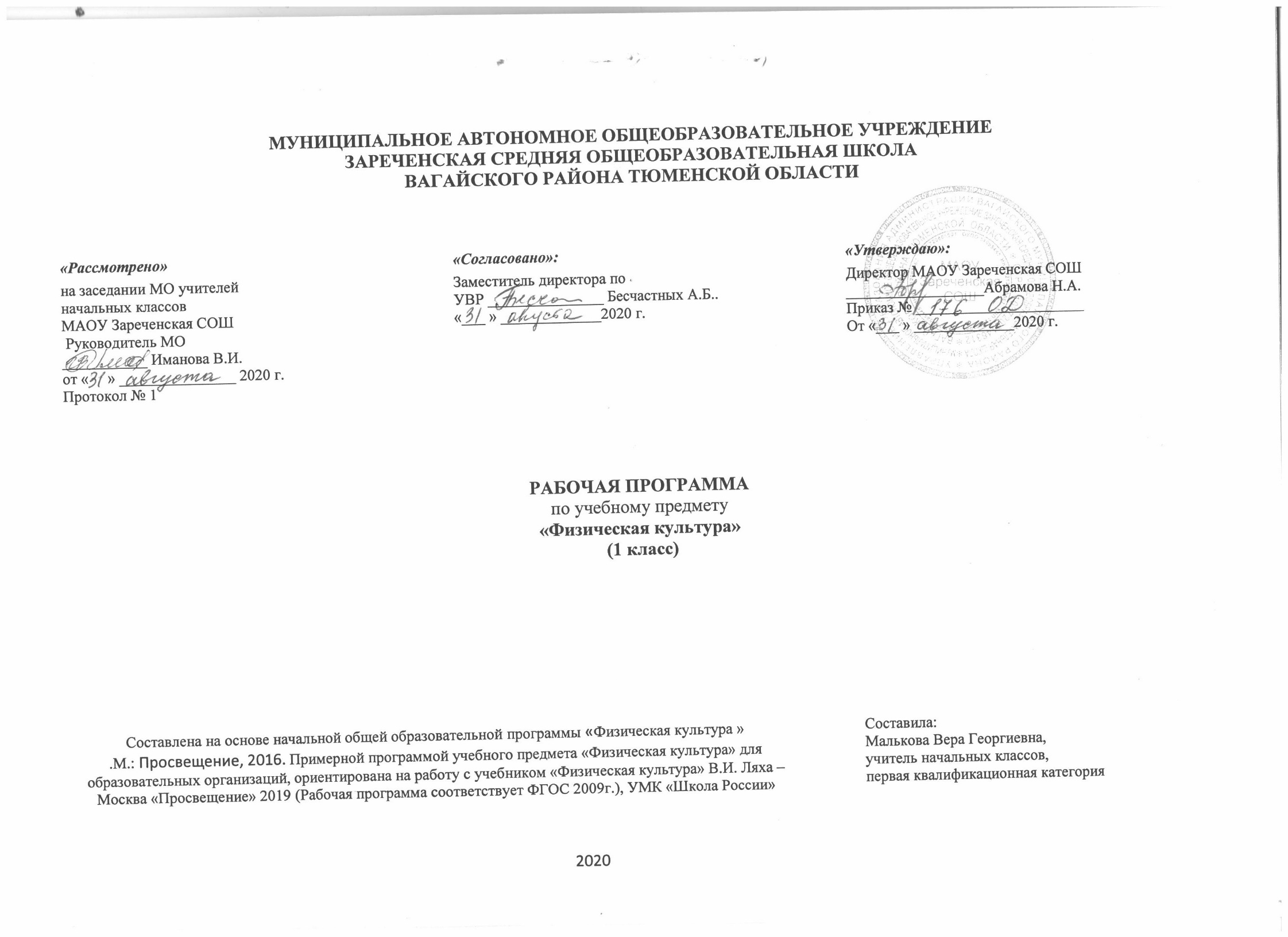 Планируемые  результаты изучения учебного предмета «Физическая культура» 1 классОсвоение данной программы обеспечивает достижение следующих результатов.Личностные результаты:– формирование чувства гордости за свою Родину, формирование ценностей многонационального российского общества;– формирование уважительного отношения к иному мнению, истории и культуре других народов;– развитие мотивов учебной деятельности и формирование личностного смысла учения;– развитие самостоятельности и личной ответственности за свои поступки на основе представлений о нравственных нормах, социальной справедливости и свободе; – формирование эстетических потребностей, ценностей и чувств;– развитие этических качеств, доброжелательности и эмоционально-нравственной отзывчивости, понимания и сопереживания чувствам других людей;– развитие навыков сотрудничества со взрослыми и сверстниками, умения не создавать конфликтов и находить выходы из спорных ситуаций;– формирование установки на безопасный, здоровый образ жизни;Метапредметные результаты:– овладение способностью принимать и сохранять цели и задачи учебной деятельности, поиска средств ее осуществления;– формирование умения планировать, контролировать и оценивать учебные действия в соответствии с поставленной задачей и условиями ее реализации; определять наиболее эффективные способы достижения результата;– формирование умения понимать причины успеха/неуспеха учебной деятельности и способности конструктивно действовать даже в ситуациях неуспеха;– определение общей цели и путей ее достижения; умение договариваться о распределении функций и ролей в совместной деятельности; осуществлять взаимный контроль в совместной деятельности, адекватно оценивать собственное поведение и поведение окружающих;– готовность конструктивно разрешать конфликты посредством учета интересов сторон и сотрудничества;– овладение базовыми предметными и межпредметными понятиями, отражающими существенные связи и отношения между объектами и процессами.Предметные результаты:– формирование первоначальных представлений о значении физической культуры для укрепления здоровья человека (физического, социального и психологического), о ее позитивном влиянии на развитие человека (физическое, интеллектуальное, эмоциональное, социальное), о физической культуре и здоровье как факторах успешной  учебы и социализации;– овладение умениями организовать здоровьесберегающую жизнедеятельность (режим дня, утренняя зарядка, оздоровительные мероприятия, подвижные игры и т.д.);– формирование навыка систематического наблюдения за своим физическим состоянием, величиной физических нагрузок, данными мониторинга здоровья (длины и массы тела и др.), показателями основных физических качеств (силы, быстроты, выносливости, координации, гибкости)– взаимодействие со сверстниками по правилам проведения подвижных игр и соревнований;– выполнение простейших акробатических и гимнастических комбинаций на высоком качественном уровне, характеристика признаков техничного исполнения;– выполнение технических действий из базовых видов спорта, применение их в игровой и соревновательной деятельности.2. Содержание программы учебного предмета «Физическая культура»Знания о физической культуреФизическая культура как система разнообразных форм занятий физическими упражнениями. Возникновение физической культуры у древних людей. Ходьба, бег, прыжки, лазанье и ползание, ходьба на лыжах как жизненно важные способы передвижения человека. Режим дня и личная гигиена.Способы физкультурной деятельностиОздоровительные занятия в режиме дня: комплексы утренней зарядки, физкультминутки. Подвижные игры во время прогулок: правила организации и проведения игр, выбор одежды и инвентаря. Комплексы упражнений для формирования правильной осанки и развития мышц туловища.Физическое совершенствованиеГимнастика с основами акробатикиОрганизующие команды и приемы: построение в шеренгу и колонну; выполнение основной стойки по команде «Смирно!»; выполнение команд «Вольно!», «Равняйсь!», «Шагом марш!», «На месте стой!»; размыкание в шеренге и колонне на месте; построение в круг колонной и шеренгой; повороты на месте налево и направо по командам «Налево!» и «Направо!»; размыкание и смыкание приставными шагами в шеренге.Акробатические упражнения: упоры (присев, лежа, согнувшись, лежа сзади); седы (на пятках, углом); группировка из положения лежа и раскачивание в плотной группировке (с помощью); перекаты назад из седа в группировке и обратно (с помощью); перекаты из упора присев назад и боком.Гимнастические упражнения прикладного характера: передвижение по гимнастической стенке вверх и вниз, горизонтально лицом и спиной к опоре; ползание и переползание по-пластунски; преодоление полосы препятствий с элементами лазанья, перелезания поочередно перемахом правой и левой ногой, переползания; танцевальные упражнения (стилизованные ходьба и бег); хождение по наклонной гимнастической скамейке; упражнения на низкой перекладине: вис стоя спереди, сзади, зависом одной и двумя ногами (с помощью).Легкая атлетика Бег: с высоким подниманием бедра, прыжками и ускорением, с изменяющимся направлением движения (змейкой, по кругу, спиной вперед), из разных исходных положений и с разным положением рук.Прыжки: на месте (на одной ноге, с поворотами вправо и влево), с продвижением вперед и назад, левым и правым боком, в длину и высоту с места; запрыгивание на горку из матов и спрыгивание с нее.Броски: большого мяча () на дальность двумя руками из-за головы, от груди.Метание: малого мяча правой и левой рукой из-за головы, стоя на месте, в вертикальную цель, в стену.Подвижные игры На материале раздела «Гимнастика с основами акробатики»: «У медведя во бору», «Раки», «Тройка», «Бой петухов», «Совушка», «Салки-догонялки», «Альпинисты», «Змейка», «Не урони мешочек», «Петрушка на скамейке», «Пройди бесшумно», «Через холодный ручей» 2; игровые задания с использованием строевых упражнений типа: «Становись — разойдись», «Смена мест».На материале раздела «Легкая атлетика»: «Не оступись», «Пятнашки», «Волк во рву», «Кто быстрее», «Горелки», «Рыбки», «Салки на болоте», «Пингвины с мячом», «Быстро по местам», «К своим флажкам», «Точно в мишень», «Третий лишний».На материале раздела «Спортивные игры»:Футбол: удар внутренней стороной стопы («щечкой») по неподвижному мячу с места, с одного-двух шагов; по мячу, катящемуся навстречу; подвижные игры типа «Точная передача».Баскетбол: ловля мяча на месте и в движении: низко летящего и летящего на уровне головы; броски мяча двумя руками стоя на месте (мяч снизу, мяч у груди, мяч сзади за головой); передача мяча (снизу, от груди, от плеча); подвижные игры: «Брось — поймай», «Выстрел в небо», «Охотники и утки».Общеразвивающие физические упражнения на развитие основных физических качеств.Уровень физической подготовленности1классТематическое распределение часов учебного предмета «Физическая культура»Итого: 99 часов.Программа рассчитана на 99 часов в год. (3 часа в неделю, 33 учебные недели)Контрольные упражненияУровеньУровеньУровеньУровеньУровеньУровеньКонтрольные упражнениявысокийсреднийнизкийвысокийсреднийнизкийКонтрольные упражненияМальчикиМальчикиМальчикиДевочкиДевочкиДевочкиПодтягивание на низкой перекладине из виса лежа, кол-во раз11 – 129 – 107 – 89 – 107 – 85 – 6Прыжок в длину с места, см118 – 120115 – 117105 – 114116 – 118113 – 11595 – 112Наклон вперед, не сгибая ног в коленяхКоснуться лбом коленКоснуться ладонями полаКоснуться пальцами полаКоснуться лбом коленКоснуться ладонями полаКоснуться пальцами полаБег  с высокого старта, с6,2 – 6,06,7 – 6,37,2 – 7,06,3 – 6,16,9 – 6,57,2 – 7,0Бег Без учета времениБез учета времениБез учета времениБез учета времениБез учета времениБез учета времени№Тема Часы 1 четверть 24 часа1Техника безопасности на уроке физкультуры. Ознакомление со строевыми командами. Игра «По местам!»12Строевые упражнения. Подвижная игра «По местам!»13Ознакомление с разновидностями спортивного инвентаря. Строевые упражнения. Подвижная игра «Займи свое место»14Ознакомление с разновидностями спортивного инвентаря. Строевые упражнения. Подвижная игра «Займи свое место»15Выявление уровня физической подготовленности обучаемых.Тестирование двигательных качеств: бег 20 м, прыжки вверх на месте16Техника выполнения прыжков на месте на двух ногах с определённым положением  рук и прыжком на двух ногах.Игра «Будь ловким!»	17Отработка техники выполнения прыжков с небольшим продвижением вперед и назад. Подвижная игра «Смена мест»18Отработка техники выполнения прыжков  с небольшим продвижением вперед и назад. Подвижная игра «Смена мест»19Развитие общей выносливости. Корректировка техники бега. Комплекс упражнений для формирования правильной осанки. Игра «Пятнашки»110Двигательный режим учащегося. Техника челночного бега с переносом кубиков. Игра «Кот и мышь».111Двигательный режим учащегося. Техника челночного бега с переносом кубиков. Игра «Кот и мышь».112Закрепление техники челночного бега с переносом кубиков. Совершенствование навыков выполнения строевых команд. Игра «Эстафета зверей».113Общеразвивающие упражнения с предметами и без предметов.114Общеразвивающие упражнения с предметами и без них. Обучение технике поворотов и прыжков с высоты.115Общеразвивающие упражнения с предметами и без них. Обучение технике поворотов (прыжком, переступанием) и прыжков с высоты.116Прыжки на одной и двух ногах вверх на опору. Подвижная игра «Смена мест»117Прыжки на одной и двух ногах вверх на опору. Подвижная игра «Смена мест»118Приемы и навыки прыжков вверх и вниз на маты. Упражнение «Солнышко» (со скакалкой)119Ознакомление с техникой выполнения прыжков в длину. Игра  «Найди цвет!».120Развитие быстроты, передача волейбольного мяча и его ловля121Техника выполнения метания мяча в горизонтальную цель.122Техника выполнения метания мяча в горизонтальную цель.123Правила метания мяча с разбега. Игра «Ловишки».124Правила метания мяча с разбега. Игра «Ловишки».12 четверть 24 часа25Совершенствование техники метания. Игра «Попади в корзину».126Совершенствование техники метания. Игра «Попади в корзину».	127Упражнения с мячом большого диаметра. Игра «Затейники».128Бросок мяча снизу и ловля мяча на месте. Игра «Бросай – поймай».129Прыжки со скакалкой. Подвижная игра «Солнышко»130Эстафеты с обручем, скакалкой. Выполнение команд131Эстафеты с обручем, скакалкой. Выполнение команд132Техника выполнения упражнений в лазании по гимнастической стенке. Игра  «Удочка».133Лазание по гимнастической стенке, переползание под гимнастической скамейкой. Подвижная игра «Карусель».134Совершенствование техники лазания и перелезания. Игра «Дождик».135Переползание (подражание животным), игры «Крокодил», «Обезьяна»136Развитие координационных способностей посредством гимнастических упражнений.137Развитие координационных способностей посредством гимнастических упражнений138Полоса препятствий. 139Полоса препятствий. Игра «Мы – веселые ребята!»140Техника безопасности на уроках гимнастики. Подвижная игра «Займи свое место»141Ходьба на носках по линии, скамейке Комплекс упражнений «Скамеечка».142Ходьба на носках по линии, скамейке Комплекс упражнений «Скамеечка».143Лазание по гимнастической лестнице.144Лазание по гимнастической лестнице.145Техника выполнения акробатических упражнений.146Выполнение акробатических упражнений. Обучение кувырку в группировке.147Выполнение акробатических упражнений. Обучение кувырку в группировке148Выполнение акробатических упражнений. ПИ «Хитрая лиса»13 четверть 27 часов49Фронтальное обучение упору и висам лежа на низком бревне.150Выполнение висов, упоров и упражнений на равновесие. Комплексные упражнений «Дорожка».151Выполнение висов, упоров и упражнений на равновесие. Комплексные упражнений «Дорожка».	152Развитие гибкости: наклоны вперед, сидя на полу, прокат на спине назад, выполнение «полушпагата»153Упражнения на равновесие. Учет по прыжкам в длину с места154Упражнения на равновесие. Учет по прыжкам в длину с места155Упражнения на равновесие. Учет по прыжкам в длину с места156Развитие координационных способностей Игра «Змейка»157Игровые упражнения по совершенствованию двигательных навыков.158Игровые упражнения по совершенствованию двигательных навыков.	159Игровые упражнения по совершенствованию двигательных навыков.160Танцевал. минутка «Если нравится тебе». Комплекс упражнений «Ветер»161Веселые старты.	162Подвижные игры в зимний период. Метание снежка. Игра «Дед Мороз».163Подвижные игры в зимний период. Метание снежка. Игра «Снежное царство».164Подвижные игры в зимний период. Метание снежка. Игровое упражнение «Смелые воробышки».165Подвижные игры в зимний период. Метание снежка. Игровое упражнение «Смелые воробышки».	166Подвижные игры «Учимся, играя!».	167Подвижные игры «Учимся, играя!».168Развитие выносливости и быстроты169Развитие выносливости и быстроты170Метание мяча в щит.	171Подвижные игры «Учимся, играя!».172Разучивание акробатических упражнений. Игра «Лабиринт».	173Лазания и перелезания. Отработка техники упражнений с мячом174Прием, передача и прокат малого мяча. Правила выполнения упражнений с мячом175Отработка техники метания и ловли мяча. Игра «Кто меткий?».14 четверть 24 часа76Упражнения с теннисным мячом. Игровое упражнение «Передай мяч».177Повторение техники выполнения упражнений на равновесие.178Упражнение «Поднимание и опускание туловища из положения лежа».179Перекаты в гимнастике, группировки, удержание туловища, ног и рук в различных положениях180Развитие гибкости: наклоны вперед, сидя на полу, прокат на спине назад, выполнение полушпагата181Обучение висам на перекладине и шведской стенке182Круговые эстафеты до 20 м183Комплекс упражнений «На лугу». Игры: «Волк во рву», «Весна-красна».184Комплекс упражнений «На лугу». Игры: «Волк во рву», «Весна-красна».185Закрепление учебного материала по прыжкам, развитию скоростно-силовых способностей посредством подвижных игр: «Прыгающие воробушки»,186Метание малого мяча из положения стоя грудью в направления метания. Подвижная игра «Попади в мяч».187Игры: «Посадка картошки», «Вперед-назад», «Чье звено скорее соберется?».	188Упражнения на равновесие. Игры:  «Птичка», «Лесная поляна», «Перепрыгиваем лесные кочки».189Повторение строевых упражнений. Наклоны190Повторение строевых упражнений. Наклоны191Соревнования и круговые эстафеты до 20м. Игра «Космонавты»192Веселое многоборье. Метание мячей в цель.193Повторение правил техники безопасности. Игры: «Прыжок  под микроскопом», «Ручейки и озера».194Правила закаливания (солнечные и воздушные ванны195Кроссовая подготовка196Преодоление полосы препятствий. Игра «Лягушата и цапля».197Подвижные игры. Бег на 60 м.198Подвижные игры.Бег199Техника безопасности в летний период. Игры: «Команда быстроногих», «Перетягивание через черту».	1